Административная  и уголовная ответственность несовершеннолетних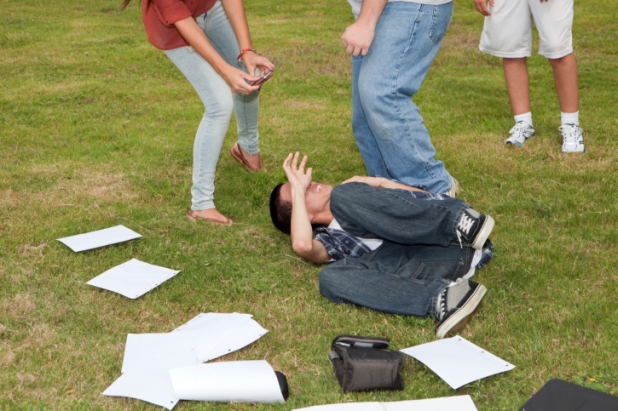 Драки, надписи на стенах, пьянство в общественных местах - подобные правонарушения характерны для подростков. Как закон предписывает наказывать их, в чем особенности оформления предступлений несовершеннолетних и как строится защита, рассказывает юрист Павел Иванов.

Как накажут?
К административной ответственности по российскому законодательству несовершеннолетний может быть привлечен с 16 лет. При этом 16 лет должно исполниться на момент совершения правонарушения. 

Предусмотрено много видов административных наказаний. К несовершеннолетним правонарушителям применяется в основном предупреждение либо штраф. Штраф, в силу отсутствия у несовершеннолетнего лица источника самостоятельного дохода, является не самым действенным видом наказания, однако большинство статей Кодекса об административных правонарушениях предусматривают наказание именно в виде штрафа. А вот наказание в виде административного ареста не может применяться к лицам, не достигшим возраста 18 лет. За что?
Какие правонарушения наиболее часто встречаются среди несовершеннолетних? Помимо кражи («мелкое хищение» статья 7.27 КоАП) и хулиганства («мелкое хулиганство» ст. 20.1 КоАП), наиболее распространенными правонарушениями являются распитие пива и алкогольной продукции в общественных местах, в общественном транспорте, в организациях культуры и спортивных сооружениях, а также потребление наркотических и психотропных веществ, и появление в состоянии опьянения в общественных местах (статьи 20.20 и 20.21 КоАП).Также традиционно среди молодежи высок уровень проявления вандализма. Вандализм обоснованно считается уделом именно молодых людей в возрасте от 11 до 25 лет. К проявлениям вандализма относятся повреждение подвижного состава общественного транспорта, порча имущества, нанесение на стены домов различного рода надписей,  рисунков.  При этом следует учитывать, что ввиду высокой общественной опасности вандализма, за совершение подобных действий также установлена и уголовная ответственность, причем возраст, с которого допускается привлечение несовершеннолетних к ответственности, снижен законодателем до 14 лет, а грань между уголовным преступлением и административным правонарушением здесь весьма условна. Возможно ли применение силы?
Существуют следующие виды принудительного воздействия на лицо, которое подозревается в совершении административного правонарушения. Доставление – принудительное препровождение лица в целях составления протокола, если составление обязательно, но составить протокол на месте по каким-то причинам невозможно (например, при массовых драках или иных беспорядках). 

Административное задержание (не путать с арестом) – кратковременно ограничение свободы, может быть применено в исключительных случаях. Срок задержания по общему правилу не может превышать 3 часов. О задержании несовершеннолетнего в обязательном порядке должны быть уведомлены его родители или иные законные представители. О доставлении и административном задержании составляются соответствующие отдельные протоколы. Также может быть проведен личный досмотр и досмотр вещей. Досмотр производится в присутствии  двух понятых. О досмотре составляется отдельный протокол либо делается отметка в протоколе о доставлении или задержании.Документальное оформление
Следует различать протокол об административном правонарушении и постановление по делу об административном правонарушении. Протокол фиксирует сам факт совершения правонарушения и обстоятельства совершения, а постановление является итоговым документом, аналогом приговора в рамках уголовного дела. Протокол об административном правонарушении должен быть составлен немедленно после выявления самого правонарушения. Законом допускаются случаи увеличения этого срока. Протокол составляется не всегда. В случае, если за совершение административного правонарушения назначается наказание в виде предупреждения или штрафа, то сразу выносится постановление по делу, в котором отражается назначение наказания в виде предупреждения либо штрафа. Как показывает практика, зачастую оформление документов дела, в частности протокола об административном правонарушении, происходит с нарушениями требований закона. Такие формальные недостатки становятся либо причиной прекращения дела при его рассмотрении по существу, либо причиной отмены ранее вынесенного постановления при рассмотрении жалобы.Не в первый раз
Некоторые составы административных правонарушений предусматривают более суровое наказание, если это правонарушение совершено тем же лицом повторно. Срок, в течение которого лицо считается подвергнутым административному наказанию, составляет один год со дня исполнения постановления о назначении административного наказания. Обратите внимание – не со дня вынесения постановления, а со дня его исполнения, т.е. если был назначен штраф – то со дня его уплаты. По истечении годичного срока нельзя указывать, что правонарушение совершено повторно. 
Репутация дороже
На практике все факты привлечения к административной ответственности негласно принимаются во внимание как обстоятельства, характеризующие личность, и если уже в несовершеннолетнем возрасте человек привлекался к административной ответственности, то это может так или иначе осложнить его жизнь в дальнейшем.Хулиганство, вандализм (ст. 212-214 УК РФ)
Раздел IX. ПРЕСТУПЛЕНИЯ ПРОТИВ ОБЩЕСТВЕННОЙ БЕЗОПАСНОСТИ И ОБЩЕСТВЕННОГО ПОРЯДКА
Глава 24. ПРЕСТУПЛЕНИЯ ПРОТИВ ОБЩЕСТВЕННОЙ БЕЗОПАСНОСТИ
Статья 212 Массовые беспорядки
Массовые беспорядки – совершаемое группой людей посягательство на общественную безопасность, сопровождающееся насилием над людьми, погромами, поджогами, уничтожением имущества, применением огнестрельного оружия, взрывчатых веществ и взрывных устройств, оказанием вооруженного сопротивления представителям власти. Во время массовых беспорядков нарушается общественный порядок на значительной территории, парализуется деятельность органов власти и управления
Объективная сторона выражается в:
1. Организации массовых беспорядков
2. Участии в массовых беспорядков
3. Призывах к активному неподчинению законным требованиям представителей власти и к массовым беспорядкам, а равно призывы к насилию
Организация массовых беспорядков может выражаться в различных формах: планировании и подготовке этих действий, создании групп людей для провоцирования и разжигания массовых беспорядков, подстрекательств к их совершению, руководстве действиями участников массовых беспорядков с целью вовлечения их в погромы, поджоги, вооруженное сопротивление представителям власти. Руководство массовыми беспорядками необязательно связано с непосредственным участием в их совершении
Участие в массовых беспорядках – непосредственное выполнение насилия, погромов, поджогов, уничтожение имущества с применением огнестрельного оружия, взрывчатых веществ или взрывных устройств, а также оказание вооруженного сопротивления представителю власти либо содействие их выполнению.
Насилие - причинение вреда здоровью различной степени тяжести либо побоев и истязаний.
Погромы - насильственные посягательства на материальные ценности граждан.
Оказание вооруженного сопротивления представителю власти - воспрепятствование осуществлению органами власти своих функций путем использования оружия участником массовых беспорядков.
Иные преступления, совершенные участником массовых беспорядков, квалифицируются самостоятельно по совокупности с этим преступлением.
Призывы к активному неповиновению законным требованиям представителей власти, что предусмотрено в ч. 3 ст.212 УК РФ «Массовые беспорядки», -распространение таких призывов в письменной (в виде листовок, плакатов, надписей на стенах и др.) или устной форме (например, выступление перед толпой, по радио). Для квалификации таких призывов требуется, чтобы призывы были направлены не на гражданское неповиновение, а на активные действия против представителей власти, чтобы требования представителей власти были законными.
Субъект преступления - лицо, достигшее 16-летнего возраста.
Преступление совершается с прямым умыслом
Участие в массовых беспорядках предполагает непосредственное совершение указанных действий. Пассивное нахождение в толпе, совершающей данные действия, исключает УО.
Деяния, описанные в ч. 1 и 2 статьи, являются тяжкими преступлениями, в ч. 3 - средней тяжести.
Изъятие имущества в процессе массовых беспорядков, совершенное с корыстной целью и причинившее собственнику материальный ущерб, влечет квалификацию по совокупности с преступлениями против собственности.
Статья 213
Хулиганство - грубое нарушение общественного порядка, выражающее явное неуважение к обществу
Основной объект хулиганства - общественный порядок, дополнительные объекты - здоровье человека и собственность.
Объективная сторона составов преступления заключается в грубом нарушении общественного порядка, выражающем явное неуважение к обществу, сопровождающемся применением оружия или предметов, используемых в качестве оружия.
Местом совершения хулиганства могут быть как общественные места (улица, парк, учреждение, транспорт и др.), так и малолюдные или безлюдные места (коммунальная квартира, лес и т.п.).
Признаками уголовно наказуемого хулиганства являются не только грубое нарушение общественного порядка и проявление явного неуважения к обществу, но также применение оружия или предметов, используемых в качестве оружия. Именно эти признаки отличают уголовно наказуемое хулиганство от административно наказуемого мелкого хулиганства, сопровождающегося нецензурной бранью в общественных местах, оскорбительным приставанием к гражданам, а равно уничтожением или повреждением чужого имущества
Общественный порядок - это система принятых в обществе правил поведения, отношений между людьми, установленных законодательно, а также обычаями, традициями и нравственными нормами.
Грубое нарушение общественного порядка выражается в причинении значительного ущерба общественным интересам, интересам личности, злостном нарушении общественной нравственности. Например, длительное нарушение общественного спокойствия, нанесение ударов, публичное оскорбление или издевательство над отдельными людьми, аналогичные действия в отношении нескольких лиц, осквернение мест отдыха населения, срыв массового мероприятия и т.п.
Явное неуважение к обществу - это высокая степень неуважения, проявляющаяся в действиях, направленных против любого лица или лиц, часто случайно оказавшихся там, где совершается хулиганство. Действия хулигана мотивированы не личной враждебностью к конкретному лицу, а стремлением публично продемонстрировать пренебрежение принятыми обществом правовыми и нравственными нормами.
Хулиганство, выразившееся в причинении смерти или тяжкого вреда здоровью, квалифицируется соответственно по ст. ст. 105 или 111. Совокупность с хулиганством возможна тогда, когда имеется реальная совокупность преступлений, т.е. наряду с убийством или причинением тяжкого вреда здоровью из хулиганских побуждений совершаются иные хулиганские действия.
С субъективной стороны хулиганство - умышленное преступление. Субъект осознает, что грубо нарушает общественный порядок и желает своими действиями проявить неуважение к обществу.
Не являются хулиганством нанесение оскорблений, побоев, причинение легкого или средней тяжести вреда здоровью, совершенные в семье, квартире, в отношении членов семьи, родственников, знакомых, сослуживцев, мотивированные личными неприязненными отношениями. Однако такие действия следует квалифицировать как хулиганство, если в них наряду с прямым умыслом на причинение вреда конкретному лицу присутствует умысел на грубое нарушение общественного порядка. В этих случаях виновный не преследует цель нарушить общественный порядок, но с очевидностью осознает, что это неизбежно, и относится к такому последствию безразлично, выражая тем самым явное неуважение к обществу 
Субъект хулиганства- вменяемое лицо, достигшее возраста 16 лет. Субъектом хулиганства, предусмотренного ч. 2 коммент. статьи, может быть вменяемое лицо, которому исполнилось 14 лет
Частью 2 коммент. статьи установлены три отягчающих обстоятельства: совершенное группой лиц по предварительному сговору или организованной группой; связанное с сопротивлением представителю власти либо иному лицу, исполняющему обязанности по охране общественного порядка или пресекающему нарушение общественного порядка.
Сопротивление представителю власти либо иному лицу, исполняющему обязанности по охране общественного порядка или пресекающему нарушение общественного порядка, состоит не просто в неповиновении законным требованиям указанных лиц, отказе прекратить хулиганские действия, но и в активном им противодействии.
Оказание сопротивления представителям власти с применением насилия, не опасного для жизни или здоровья, в процессе совершения хулиганства полностью охватывается составом ч. 2 коммент. статьи и не требует дополнительной квалификации по совокупности со ст. 318.
Оказание сопротивления представителям власти с применением насилия, опасного для жизни или здоровья, в процессе совершения хулиганства должно квалифицироваться по совокупности ст. 213 и ч. 2 ст. 318.
Связанное с насилием сопротивление, оказанное после прекращения хулиганских действий в связи с последующим задержанием виновного, не является квалифицирующим признаком хулиганства. В этих случаях действия виновного следует квалифицировать по совокупности ст. ст. 213 и 318.
Хулиганство, предусмотренное ч. 1 статьи, относится к категории преступлений средней тяжести, ч. 2 - тяжких преступлений.
Статья 214. Вандализм
1. Вандализм, то есть осквернение зданий или иных сооружений, порча имущества на общественном транспорте или в иных общественных местах,
2. Те же деяния, совершенные группой лиц, а равно по мотивам политической, идеологической, расовой, национальной или религиозной ненависти или вражды либо по мотивам ненависти или вражды в отношении какой-либо социальной группы
Объект преступного посягательства - общественный порядок и общественная нравственность.
Отличие вандализма от хулиганства состоит в том, что при действиях, образующих состав вандализма, нарушение общественного порядка не является демонстративно грубым и не во всех случаях выражает явное, т.е. открытое, неуважение к обществу. Объективно при вандализме в первую очередь нарушаются нормы общественной нравственности, на соблюдении которых, как и на правовых нормах, основывается общественный порядок. При вандализме нарушение общественного порядка до обнаружения последствий преступных действий может оставаться неизвестным. Непосредственная очевидность нарушения общественного порядка является наиболее важным критерием разграничения составов вандализма и хулиганства. Так, разбитие стекол в вагоне, находящемся в депо, обнаруженное спустя определенное время, - это вандализм. Такие же действия преступника, бросающего камни в движущийся вагон с пассажирами, - мелкое хулиганство.
Объективная сторона состава преступления выражается в действиях по осквернению зданий или иных сооружений, порче имущества на общественном транспорте или в иных общественных местах.
Небольшие по размеру малозаметные и легко стирающиеся нецензурные надписи и непристойные рисунки, выполненные на стенах или в помещениях обычных зданий, не должны рассматриваться как уголовно наказуемое деяние. Однако подобные действия, совершенные в помещениях, имеющих культурное значение (библиотеки, музеи, выставки и т.п.), могут быть квалифицированы как вандализм.
Если осквернение зданий или иных сооружений сопряжено с повреждением или осквернением мест захоронения, надмогильных сооружений или кладбищенских зданий, названные деяния следует квалифицировать по ст. 244.
Учинение оскорбительных и нецензурных надписей, непристойных, циничных и оскорбительных рисунков, изображений в отношении конкретных представителей власти в связи с исполнением им своих должностных обязанностей может быть квалифицировано по ст. 319. Оскорбление представителя власти
Под порчей имущества следует понимать повреждение имущества, учиненное на общественном транспорте и в иных общественных местах. Оно может заключаться в повреждении сидений, окон, другого оборудования транспортных средств; лифтов в зданиях; телефонов-автоматов; оборудования детских площадок; аттракционов и др.
Если указанными действиями причинен значительный ущерб, действия виновного должны быть квалифицированы по ст. 167. Умышленные уничтожение или повреждение имущества
Уничтожение или повреждение памятников истории, культуры, природных комплексов или объектов, взятых под охрану государства, квалифицируется по ст. 243.
Вандализм является преступлением, совершаемым с прямым умыслом: субъект осознает, что портит имущество в общественных местах, оскверняет здания или иные сооружения, и желает этого.
Мотивы преступления не являются обязательным признаком субъективной стороны вандализма: действия виновного могут мотивироваться озлобленностью на общество, озорством, желанием выделиться среди сверстников, хулиганскими побуждениями и др.
УО за вандализм наступает с 14 лет.
Вандализм - преступление небольшой тяжести.